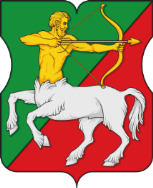 СОВЕТ ДЕПУТАТОВмуниципального округаБУТЫРСКИЙР Е Ш Е Н И Е22.08.2023 № 01-04/13-6О внесении дополнения в решение Совета депутатов муниципального округа Бутырский от 13.10.2022№ 01-04/16-13В соответствии со статьей 12 Закона города Москвы от 6 ноября 2002 года № 56 «Об организации местного самоуправления в городе Москве» и Уставом муниципального округа Бутырский Совет депутатов муниципального округа Бутырский решил:1. Внести следующее дополнение в приложение к решению Совета депутатов муниципального округа Бутырский от 13.10.2022 № 01-04/16-13 «О плане местных праздничных, военно-патриотических и иных зрелищных мероприятий на территории муниципального округа Бутырский на 2023 год»:2. Опубликовать настоящее решение в бюллетене «Московский муниципальный вестник» и разместить на официальном сайте www.butyrskoe.ru. 3. Контроль за выполнением настоящего решения возложить на главу муниципального округа Бутырский Н.В. Шкловскую Глава муниципального округа Бутырский                        Н.В. Шкловская№ ппНаименование мероприятияКраткое описание мероприятияДата и время проведенияМесто проведения6Праздничное мероприятие  «Новый год в Цирке»приобретениебилетовдекабрь2023 Цирк Никулина на Цветном бульваре